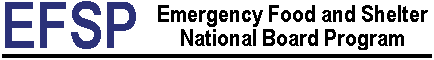 Thank you for expressing an interest in the Emergency Food and Shelter Program (EFSP).  The EFSP is a restricted federal grant designed to provide supplemental funds for agencies that provide supportive services for the families/individuals facing a crisis (non-disaster) which has resulted in a temporary need for assistance with food/shelter/housing retention.   Applications accepted until 4pm on Monday, August 17, 2020 and can be sent via email to:Carey MeltonUnited Way of Southeast Georgiacmelton@unitedwaysega.orgPlease note the following criteria for Local Recipient Organizations:A nonprofit (501 c 3) or an agency of the government and have a local voluntary board if a nonprofitMust not be debarred or suspended from receiving Federal funding Have a checking account that is in a Federally insured bankHave an accounting system or fiscal agent approved by the Local BoardHave a Federal Employer Identification Number (FEIN)Have a Dun & Bradstreet (D&B) number (DUNS Number)- Local Board can provide information on how to obtainBe providing services and using other agency resources in the area in which you are seeking fundingPractice nondiscriminationMust maintain records according to guidelines set forth by the EFSP National BoardProvide services within the intent of the program to supplement and extend food and shelter services Pay for all eligible program expenses by LRO check payable to the vendor, LRO vendor issued credit card, LRO debit card, or electronic payment from the LRO’s bank account.Submit reports to the Local Board by their due date.Submit final report form and documentation to the Local Board and retain a copy for your recordsWork with the Local Board to quickly clear up any compliance issuesComply with lobbying requirementsCooperate and comply with Local Board decisions regarding reallocation decisionsPhase 37 and CARES ACT Application for EFSP Program FundsComplete the budget forms specific to your request – only use the amount(s) / numbers you are requesting from FEMA fundingFOODEstimated cost of purchase of food for feeding per person (maximum of $2.00 per day): Estimate number of meals provided from these funds: Briefly describe how these funds will be used:  (individual, mass, one time, on-going, etc.) SHELTEREstimate cost of lodging for one night (maximum of $7.50 or $12.50 per person):Estimate number of nights of lodging will be provided by FEMA funds:Estimate number of individuals/families serviced from these funds: Briefly describe how these funds will be used:  (MOU with local hotel, limit of nights per person, etc.)EMERGENCY UTILITY ASSISTANCEEstimate number of individuals/families serviced from these funds:Briefly describe how these funds will be used:  (MOU with local EMC, gas or water supplier, etc.) OTHER Estimate number of individuals/families serviced from these funds and describe how the funds will be used:Please provide a brief description of your overall agency.What is your agency’s mission statement?Please describe how EFSP funds will be supplemental to your current services.Define the client eligibility requirements specific to determine / validate need for the use of FEMA funds.What other agencies provide similar assistance to residents in your jurisdiction?Does your agency collaborate with other agencies in providing this service?   Yes              No                If so, which ones?What are the other funding sources for this program?  Please list sources and amounts.Briefly describe your organization's response to the coronavirus pandemic in the region. Include a description of services being provided and demographics of people being served. Please describe if the population your organization is serving in your COVID-19 response efforts is different from or expanded on the population you normally serve.If your agency targets specific client populations, please choose the top three from the list below:Signature certifies that your agency/organization meets the criteria as a Local Responsible Organization (LRO) to receive FEMA funds for the provision of food, shelter, utilities or emergency services as described by the National Board.  An eligible LRO must: (1) be non-profit, (2) have an accounting system and conduct an annual audit, (3) practice nondiscrimination, (4) have demonstrated the capability to deliver emergency food and/or shelter programs, and (5) if they are a private voluntary organization, they must have a voluntary board.If funded, I agree to (a) expend monies only on eligible cost prior to May 31, 2021, (b) provide all required reports via FEMA software and to the local board as deemed necessary in a timely manner, and return any unused funds by June 31, 2021.  Please note that signing this form does not guarantee funding.  The form is issued only to certify to the Local Board and National Board that your agency is eligible to receive Emergency Food and Shelter Funds.To the best of my knowledge, the information contained in this application is correct.Agency Director/Authorized StaffName and title (please print):_____________________________________________________________Signature:_______________________________________________________	Date:_______________Agency Legal NameAgency Contact Name:Email:Phone:Agency Contact for EFSPName:Email:Phone:Agency Physical Address (local)Agency Mailing AddressAgency phone/fax/emailPhone:Fax:Email:Agency websitePreviously funded through EFSP?Yes              No              If yes, which Phase(s)?LRO number (if applicable)Agency Federal Employer Identification Number (FEIN)Agency DUNS number Nonprofit or government agency?Yes              No                Nonprofit                GovernmentIs agency barred from receiving funds or doing business with the federal government?Yes              No                Agency operating budget (total)$Agency budget for the service area requested$Amount of funding requested by program area for FEMA fundsAmount of funding requested by program area for FEMA fundsProgram Outputs from most recently closed fiscal year  USE TOTAL PROGRAM NUMBERSFamilies with children under age 18People with terminal illness/physical disabilityAdults aged 65 or olderPeople with mental illness/substance addictionSingle men aged 18-64People who are mentally challengedSingle women aged 18-64No target populationsUnaccompanied minorsVeteransDomestic violence victimsHomeless individuals or familiesOther target population (please list)____________          __________________________________________